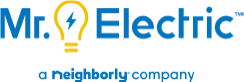 We are inviting motivated, growth-minded electricians with great attitudes to join our fast-growing company. If you enjoy working with a great team who values you, your family, your work, and your professional (and personal) growth, this is the place for you! $1,000 SIGNING BONUS and EMPLOYEE REFERRAL BONUSES (conditions apply) Established in 1994, Mr. Electric® is a global franchise organization providing electrical installation and repair services. Recognized as a “Franchise 500” company, Mr. Electric® franchisees provide these services to both residential and commercial customers. At almost 200 locations worldwide, each location is independently owned and operated. Our team of qualified experts lives our code of values of Respect, Integrity, and Customer Focus while having fun in the process! The Indian Land location is a Service Disabled Veteran Owned Small Business and values integrity, attitude, diversity, and a customer-focused growth mindset. This position is right for you if you are a licensed electrician, devoted to your craft; you are responsible, self-motivated and  are driven to provide the highest level of customer service to earn the trust of our clients. And if you're the type of person who will hang a picture or move some furniture for an elderly client when you're finished the job... APPLY NOW! Overview: At Mr. Electric® of Indian Land, our local electricians will make sure our customers' properties operate at peak performance levels. We can help upgrade and improve electrical systems to be more energy-efficient and, most importantly, SAFE. We get it right the first time, delivering the most comprehensive electrical installation, upgrade, and repair solutions available for homes in Fort Mill, Lancaster, Waxhaw, and surrounding areas. Mr. Electric® of Indian Land is locally and veteran-owned, serving the people of the greater-Indian Land area with pride! With an emphasis on customer service and safety, we strive every day to provide the best possible experience to all of those that we serve. Unbeatable work-life balance with great pay & great advancement opportunities! We are looking for a select few high-caliber electricians that would be excited about obtaining a great work-life balance & maintaining or increasing your current pay! We strive to be a company that invests in your success, your growth, & your advancement. For this reason, we invest in our employees & help good electricians become great plus make more money! Our electricians primarily work weekday daylight hours with minimal overtime! The compensation for working these hours is typically the same or higher than if working overtime due to the caliber of team, training, and customers we have. Work with a higher-caliber team of electricians & professionals while still obtaining a great work-life balance; full benefits package, paid holidays & vacation, life insurance, and a great family environment! At Mr. Electric® of Indian Land, you don’t just work amongst fellow expert electricians… you learn from them too. We’re big on collaboration, sharing expertise, and making each other better. Plus a great salary & the chance to work under a brand with over 23 years of excellence makes working with us is a step in a better direction – which is why we only hire the best! How we Help Electricians Advance in their Careers 
At Mr. Electric® of Indian Land, we believe our electricians are NOT your everyday electricians. For this reason, we not only invest in maintaining a great work/life balance with great pay, but we literally invest in the career advancement of our electricians by helping Journeymen become Masters, Apprentices become Journeymen, and/or equivalent certifications.  Specific Responsibilities: Operate with safety as a primary concern for self and the customer Read, comprehend, and use all applicable company operating rules and procedures Install, maintain, and repair new/existing electrical equipment Determine condition of electrical equipment, troubleshoot malfunctions, and determine needed repairs Identify materials and quantities needed for new and repair projects; maintain specified inventory levels in service vehicle(s) Evaluate customer requests and provide thorough work-order descriptions with pricing Follow established processes and procedures Maintain professional physical appearance, attitude, demeanor, and conduct to reflect a good public image consistent with company values and policies Perform other duties as required - may include duties that are outside the scope of "normal" job duties Foster a supportive, inclusive, and dynamic working environment of continuous improvement Job Requirements: Journeyman Electrician (or equivalent)-- note to veteran applicants: we will work with you to evaluate your prior experience Physically able to lift heavy objects as necessary Proficiency in using tablet-based technology Complete company-specified training (new-hire and periodic while employed) Professional appearance and personality-- must adhere to company standards for uniforms, cleanliness, appearance, and hygiene Positive Attitude with excellent communication skills (both internally and with customers) Team player who can work independently or with others, as necessary Maintain company-owned service vehicles, tools, and materials for cleanliness, usability, and inventory (most of our electricians will be issued a take-home company service vehicle) Possess valid U.S. driver's license and legally allowed to work in the U.S. Must pass pre-employment screenings (background check, drug test, other as necessary) Benefits: Benefits package varies by location Company-paid training Health Insurance Plan and/or Reimbursement Employer funded vision plan (up to 100%) Employer funded dental plan (up to 100%) Other insurance options Paid Vacation - continuously accruing Paid holidays Paid time off (PTO) Territory: the Indian Land branch includes Lancaster and Fort Mill, SC, and Waxhaw, NC with plans for rapid expansion. We are actively interviewing for this position - Apply today! Notice Mr. Electric LLC is the franchisor of the Mr. Electric® franchised system. Each Mr. Electric® franchised location is independently-owned and operated by an independent franchisee performing services. As a service to its independent franchisees, Mr. Electric LLC lists employment opportunities available throughout the franchised network so those employment opportunities may be conveniently found by interested parties at one central location for brand management purposes only. Mr. Electric LLC is NOT the employer seeking help. The only employer is the independent franchisee who has listed its available positions on this website. Acknowledgment I acknowledge that each independent Mr. Electric® franchisee hires and determines the terms and conditions of employment for its own employees. Any employment benefits, compensation and employment practices vary by location. Neither Mr. Electric LLC (“Franchisor”) nor its affiliates have the power to: (1) hire, fire or modify the employment condition of franchisee’s employees; (2) supervise and control franchisee’s employee work schedule or conditions of employment; (3) determine the rate and method of payment; or (4) accept, review or maintain franchisee employment records. Mr. Electric LLC is NOT the employer and/or joint employer for: (i) any of the job opportunities listed on this website; (ii) any of the independent franchisees; and, (iii) any of the employees of the independent franchisees. 